МІНІСТЕРСТВО ОСВІТИ І НАУКИ УКРАЇНИМИКОЛАЇВСЬКИЙ НАЦІОНАЛЬНИЙ УНІВЕРСИТЕТІМЕНІ В. О. СУХОМЛИНСЬКОГОКафедра спеціальної освіти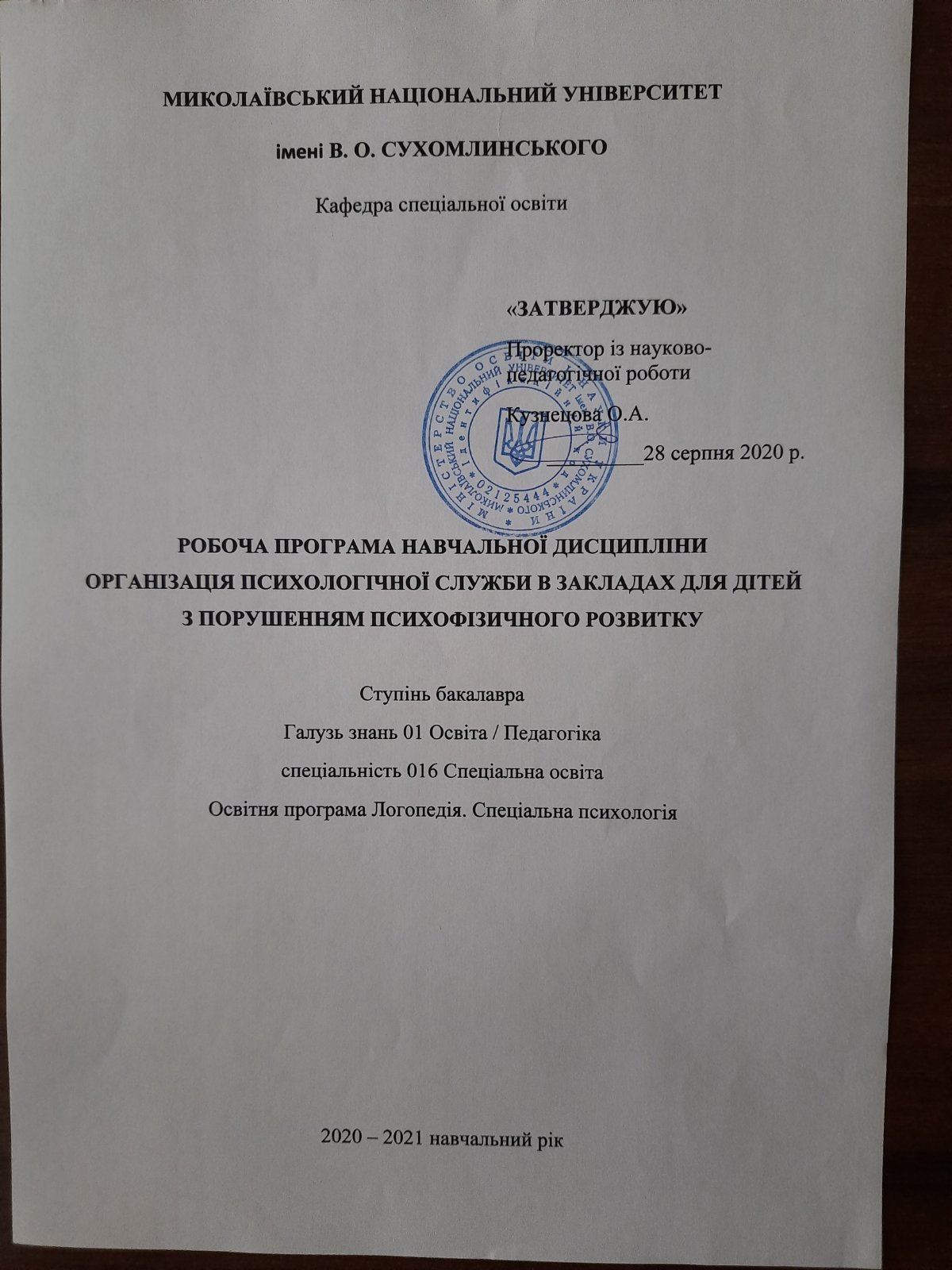 Програма навчальної дисципліниЛогопедія і неврологічні основи логопедіїСтупінь бакалаврСпеціальність 016 Спеціальна освітаОсвітньо-професійна програма Логопедія. Спеціальна психологіяМиколаїв – 2020Програму розроблено та внесено: Миколаївський національний університет імені В. О. Сухомлинського РОЗРОБНИК ПРОГРАМИ:Савінова Наталія Володимирівна, професор, завідувач кафедри спеціальної освіти, доктор педагогічних наук, професор, Берегова Марія Ігорівна, кандидат педагогічних наук, старший викладач кафедри спеціальної освіти, Корнієнко Ірина Володимирівна, викладач кафедри спеціальної освіти Програму схвалено на засіданні кафедри спеціальної освітиПротокол від “26” серпня 2020 року № 1Завідувач кафедри _________  (Н.В. Савінова)Програму погоджено з гарантом ОП (Логопедія. Спеціальна психологія) ______ (за потреби)Програму погоджено навчально-методичною комісією факультету ________Протокол від “26” серпня 2020 року № 1Голова навчально-методичної комісії ___________________(І.Є. Чугуєва)Програму погоджено навчально-методичною комісією університетуПротокол від “28” серпня  2020 року № 11Голова навчально-методичної комісії _________________ (Кузнецова О. А.)Анотація. Вивчення дисципліни «Логопедія і неврологічні основи логопедії» спрямоване на підготовку студентів до роботи з дітьми з порушеннями мовлення; формування уявлення про мовленнєві дефекти, особливості постановки звуків,  розкриття змісту та форм логопедичної роботи; формування умінь правильно добирати корекційно-розвивальний матеріал для роботи з дітьми з порушеннями мовлення.Ключові слова: дислалія, дизартрія, ринолалія, дисфонія, фонематичне сприйняття, фонема, звук, мовленнєвий апарат.Abstract. The study of the discipline "Speech Therapy and Neurological Fundamentals of Speech Therapy" is aimed at preparing students to work with children with speech disorders; formation of ideas about speech defects, features of sound production, disclosure of content and forms of speech therapy work; formation of skills to correctly select correctional and developmental material for work with children with speech disorders.Key words: dyslalia, dysarthria, rhinolalia, dysphonia, phonemic perception, phoneme, sound, speech apparatus.ВступПрограма вивчення нормативної навчальної дисципліни «Логопедія і неврологічні основи логопедії» складена відповідно до освітньо-професійної програми підготовки бакалаврів спеціальності 016 «Спеціальна освіта» за освітньо-професійною програмою «Логопедія. Спеціальна психологія». Предметом вивчення навчальної дисципліни є: закономірності, принципи, методи, організація та проведення корекційно-розвивальної, логопедичної роботи з дітьми з порушеннями мовленняМіждисциплінарні зв’язки: Cпеціальна педагогіка з основами спеціальної дидактики; Загальна, вікова та педагогічна логопсихологія. 1. Мета та завдання навчальної дисципліни та очікувані результати1. 1. Мета: сформувати у студентів професійні компетенції в галузі логопедії та неврологічних основ логопедії..1. 2. Основними завданнями вивчення дисципліни є: - формуванні знань у студентів теоретичних питань логопедії та неврологічних основ логопедії, культури методичного мислення;ознайомленні з комплексом знань про логопедію та неврологічні основи логопедії, зі змістом програми корекції мовленнєвих порушень, із здійсненням процесу навчання відповідно до освітньої програми, з реалізацією особистісно-орієнтованого підходу до освіти та розвитку дітей; формування вміння розробки конспектів логокорекційних занять і реалізації їх на практиці; удосконалення умінь і навичок аргументованого обґрунтування практичного використання теоретичних положень логопедії та неврологічних основ логопедії в закладах для дітей з порушеннями мовлення.Програмні результати навчання: ПРН1. Знати сучасні теоретичні основи спеціальної освіти відповідно до спеціалізації, застосовувати методи теоретичного та експериментального дослідження у професійній діяльності, релевантні статистичні методи обробки отриманої інформації, узагальнювати результати дослідження. ПРН2. Здійснювати пошук, аналіз і синтез інформації з різних джерел для розв’язування конкретних задач спеціальної та інклюзивної освіти. ПРН3. Розуміти закономірності та особливості розвитку і функціонування, обмеження життєдіяльності у контексті професійних завдань. ПРН4. Застосовувати для розв’язування складних задач спеціальної освіти сучасні методи діагностики психофізичного розвитку дітей, критично оцінювати достовірність одержаних результатів оцінювання, визначати на основі їх інтерпретації особливі освітні потреби дітей та рекомендації щодо створення найоптимальніших умов для здобуття освіти. ПРН5. Розуміти принципи, методи, форми та сутність організації освітньо-корекційного процесу в різних типах закладів. ПРН6. Планувати освітньо-корекційну роботу на основі результатів психолого-педагогічної діагностики осіб з особливими освітніми потребами з врахуванням їхніх вікових та індивідуально-типологічних відмінностей. ПРН7. Вільно спілкуватися державною та іноземною мовами у професійному середовищі, володіти фаховою термінологією та професійним дискурсом. ПРН8. Організовувати і здійснювати психолого-педагогічне вивчення дітей з особливостями психофізичного розвитку, діагностико-консультативну діяльність. ПРН10. Здійснювати спостереження за дітьми з психофізичними порушеннями (інтелекту, мовлення, зору, слуху, опорно-рухових функцій тощо), реалізовувати корекційно-педагогічну роботу з урахуванням їхніх психофізичних, вікових особливостей, індивідуальних освітніх потреб, можливостей та здібностей. ПРН11. Застосовувати у професійній діяльності знання про методики, технології, форми і засоби реабілітації та корекційно-розвивального навчання дітей з особливими освітніми потребами. ПРН12. Аргументувати, планувати та надавати психолого-педагогічні та корекційно-розвиткові послуги (допомогу) відповідно до рівня розвитку і функціонування, обмеження життєдіяльності дитини з особливими освітніми потребами. ПРН13. Володіти методиками сприяння соціальній адаптації осіб з особливими освітніми потребами, їхньої підготовки до суспільної та виробничої діяльності. ПРН15. Застосовувати у професійній діяльності сучасні універсальні та спеціалізовані інформаційні системи та програмні продукти; бібліотечні ресурси та технології, зокрема електронні; спеціальну апаратуру та інструменти. ПРН16. Приймати обґрунтовані рішення з урахуванням цілей, ресурсних і законодавчих обмежень, ціннісних орієнтирів. 1. 3. Згідно з вимогами освітньо-професійної програми студент оволодіває такими компетентностями: І. Загальнопредметні: ЗК-1. Здатність реалізувати свої права і обов’язки як члена суспільства, усвідомлювати цінності громадянського (вільного демократичного) суспільства та необхідність його сталого розвитку, верховенства права, прав і свобод людини і громадянина в Україні. ЗК-3. Здатність до абстрактного мислення, аналізу та синтезу. ЗК-4. Здатність застосовувати знання у практичних ситуаціях. ЗК-5. Здатність спілкуватися державною мовою як усно, так і письмово.ЗК-7. Здатність вчитися і оволодівати сучасними знаннями.ЗК-10. Здатність діяти на основі етичних міркувань (мотивів).ІІ. Фахові: СК-1. Усвідомлення сучасних концепцій і теорій функціонування, обмеження життєдіяльності, розвитку, навчання, виховання і соціалізації осіб з особливими освітніми потребами. СК-2. Здатність до аналізу вітчизняного та зарубіжного досвіду становлення і розвитку спеціальної та інклюзивної освіти. СК-3. Здатність застосовувати психолого-педагогічні, дефектологічні, медико-біологічні, лінгвістичні знання у сфері професійної діяльності. СК-4. Здатність планувати та організовувати освітньо-корекційну роботу з урахуванням структури та особливостей порушення (інтелекту, мовлення, слуху, зору, опорно-рухових функцій тощо), актуального стану та потенційних можливостей осіб із особливими освітніми потребами. СК-5. Здатність реалізовувати ефективні корекційно-освітні технології у роботі з дітьми, підлітками, дорослими з особливими освітніми потребами, доцільно обирати методичне й інформаційно-комп’ютерне забезпечення. СК-6. Здатність працювати в команді, здійснювати комплексний корекційно-педагогічний, психологічний та соціальний супровід дітей з особливими освітніми потребами, в тому числі з інвалідністю в різних типах закладів. СК-7. Здатність дотримуватися вимог до організації корекційно-розвивального освітнього середовища. СК-9. Здатність застосовувати теоретичні, емпіричні методи психолого-педагогічного дослідження, статистичні методи обробки отриманої інформації, визначати достовірність результатів дослідження. СК-11. Здатність дотримуватися основних принципів, правил, прийомів і форм суб’єкт-суб’єктної комунікації. СК-12. Здатність організовувати дитячий колектив, створювати в ньому рівноправний клімат і комфортні умови для особистісного розвитку вихованців та їхньої соціальної інтеграції. СК-15. Здатність аргументовано відстоювати власні професійні переконання, дотримуватись їх у власній фаховій діяльності. СК-16. Здатність до особистісного та професійного самовдосконалення, навчання та саморозвитку.2. Інформаційний обсяг навчальної дисципліни.Тема 1. Науково-теоретичні основи логопедії. Тема 2. Анатомо-фізіологічні механізми мовленнєвої діяльностіТема 3. Центральний мовленнєвий апаратТема4. Периферичний мовленнєвий апаратТема 5. Класифікація звуків рідної мовиТема 6. Етіологія порушень мовлення у дітейТема 7. Клініко-педагогічна класифікація мовленнєвих порушень.Тема8. Психолого-педагогічна класифікація мовленнєвих порушеньТема 9. Дислалія. Загальна характеристика Тема 10. Класифікація дислаліїТема 11. Методика корекційної роботи при дислаліїІІ семестрТема 12. Голосні звуки. Характеристика. Недоліки вимови. Методика подоланняТема 13. Приголосні звуки. Характеристика. Недоліки вимови. Методика подоланняТема 14. Недоліки вимови свистячих звуківТема 15. Недоліки вимови шиплячих звуківТема 16. Порушення вимови сонорних звуків „й”, „л”, „л’”Тема 17. Порушення вимови звуків „р” та „р’”. Методика логопедичної роботиТема 18. Недоліки вимови задньоязикових звуків „г”, „ґ”, „к”, „х”, методика логопедичної роботиТема 19. Методика логопедичного обстеження дітей із дислалієюТема 20. Етапи роботи над постановкою звукаТема 21. Підготовчий етап та етап постановки звукаТема 22. Етап автоматизації та диференціації Тема 23. Профілактика порушень звуковимови у дітей3. Рекомендована літератураБазоваАгрис А. Р. Дефицит нейродинамических компонентов деятельности у детей с трудностями обучения : дис. … канд. псих. наук : спец. 19.00.04 / Агрис Анастасия Романовна. Москва, 2014. 204 с.Аль-Мраят О. Б. Особливості здійснення контролю навчальної діяльності Аль-Мраят О. Б. Корекційно-превентивна допомога дітям з аутизмом: види, проблеми, перспективи. Логопедія : науково-методичний журнал / за ред. М. К. Шеремет. Київ : ДІА, 2018. №12. С. 3-8.Базима Н. В. Вивчення мовленнєвої активності дітей з аутистичними порушеннями старшого дошкільного віку. Збірник наукових праць Кам’янець – Подільського національного університету імені Івана Огієнка. Серія соціально-педагогічна / За ред. О. В. Гаврилова, В. І. Співака. Кам’янецьПодільський : Медобори-2006, 2013. Вип. 23. Ч. 3 С. 22-30.Кислинг У. Сенсорная интеграция в диалоге. Понять ребенка, распознать проблему, помочь обрести равновесие. Москва : Теревинф, 2016. 236с.Кузева О. В., Романова А. А., Корнеев А. А., Ахутина Т. В. Нейропсихологический анализ особенностей становления графомоторных навыков у младших школьников. Бюллетень Восточно-Сибирского научного центра СО РАМН. 2014. Т. 99. № 5. С. 101-105Савінова Н. В. Актуальні проблеми формування професійної компетентності вчителів-логопедів. Проблеми підготовки сучасного вчителя: зб. наук. Праць Уманського державного педагогічного університету імені Павла Тичини.  Вип. 9. Ч. 1. Умань, 2014. С. 162-169.Савінова Н. В. Інноватика в логопедії. Science and Education a New Dimension. Pedagogy and Psychology, III(36), Issue: 74, 2015. С.51-55.Савінова Н. В. Проблеми підготовки майбутніх корекційних педагогів до роботи в умовах інклюзивного навчального закладу. Актуальні проблеми корекційної освіти. 2016. URL:http://aqce.com.ua/download/publications/96/69.pdf/. Дата звернення: 18.06.2018.Савінова Н.В. Змістова характеристика рівнів сформованості інформаційно-технологічної компетенції вчителів-логопедів. URL: https://revolution.allbest.ru/pedagogics/00890639_0.html (дата звернення: 19.05.2018). Шевців З. М. Визначення готовності майбутніх учителів до корекційної роботи в умовах навчання молодших школярів у загальноосвітній школі загального типу. Професійний розвиток педагога: матеріали науково-практичної Інтернетконференції (м. Рівне, 23–24 груд. 2014). Рівне: О. Зень, 2014. С. 95–96.Допоміжна1.Логопедия: [учебник] / Под ред. Волковой Л.С. и Шаховской С.Н. –М.: Владос, 2006. – 485 с.2. Логопедія: [підручник] / За ред. М.К. Шеремет. –К.: Видавничий Дім «Слово», 2010. – 375 с.3. Филичёва Т.Б. Основы логопедии: [учебное пособие] / Т.Б. Филичёва, Н.А. Чевелёва, Г.В. Чиркина. – М.: Просвещение, 1989. – 223. с.4. Хрестоматія з логопедії: Історичні аспекти. Дислалія. Дизартрія. Ринолалія: [навчальний посібник] / За заг. ред. М.К.Шеремет, І.В.Мартиненко. – К.: КНТ, 2008. –380 1.Савченко М.А. Методика виправлення вад вимови фонем у дітей / Марія Аврамівна Савченко. –Тернопіль: Навчальна книга –Богдан, 2007. –160 с.2. Спеціальна педагогіка: [понятійно-термінологічний словник]/ За ред. акад. В.І. Бондаря. – Луганськ: Альма-матер, 2003. – 436 с.3.Тищенко В. Як навчити дитину правильно розмовляти: Від народження до 5 років: [поради батькам] / В. Тищенко, Ю. Рібцун. –К.: Літера ЛТД, 2006. –128 с. Інформаційні ресурсиwww.ikprao.ru;www.mon.gov.ru;www.edu.ru;www.gnpbu.ru;www.gramota.ru;http://gcon.pstu.ac.ruhttp://mbttc.mtuci2.ruhttp://library.auca.kg http://www.bj.pu.ruhttp://www.edu.ru http://www.e-teaching.ru http://www.ict.edu.ruhttp://www.asha.org http://www.aacap.org http://www.dec-sped.org http://www.downsideup.org http://www.logoped.org 4. Форма підсумкового контролю успішності навчання: екзамен5. Засоби діагностики успішності навчання: контрольна робота, тести, індивідуальні завданняМІНІСТЕРСТВО ОСВІТИ І НАУКИ УКРАЇНИМИКОЛАЇВСЬКИЙ НАЦІОНАЛЬНИЙ УНІВЕРСИТЕТімені В. О. СУХОМЛИНСЬКОГОФакультет педагогіки та психологіїКафедра спеціальної освітиРОБОЧА ПРОГРАМА НАВЧАЛЬНОЇ ДИСЦИПЛІНИ Логопедія і неврологічні основи логопедії Ступінь бакалавраГалузь знань 01 Освіта / Педагогікаспеціальність 016 Спеціальна освітаОсвітньо-професійна програма Логопедія. Спеціальна психологія 2020 – 2021 навчальний рікРозробник: Савінова Наталія Володимирівна, професор, завідувач кафедри спеціальної освіти, доктор педагогічних наук, професор, Берегова Марія Ігорівна, кандидат педагогічних наук, старший викладач кафедри спеціальної освіти, Корнієнко Ірина Володимирівна, викладач кафедри спеціальної освіти Робоча програма затверджена на засіданні кафедри спеціальної освітиПротокол № 1  від «26» серпня 2020 р.Завідувач кафедри  ___________ (Н.В. Савінова)«_____» _____________, 2020 р.Програму погоджено з гарантом ОП (Логопедія. Спеціальна психологія) ______ (за потреби)Анотація. Вивчення дисципліни «Логопедія і неврологічні основи логопедії» спрямоване на підготовку студентів до роботи з дітьми з порушеннями мовлення; формування уявлення про мовленнєві дефекти, особливості постановки звуків,  розкриття змісту та форм логопедичної роботи; формування умінь правильно добирати корекційно-розвивальний матеріал для роботи з дітьми з порушеннями мовлення.Ключові слова: дислалія, дизартрія, ринолалія, дисфонія, фонематичне сприйняття, фонема, звук, мовленнєвий апарат.Abstract. The study of the discipline "Speech Therapy and Neurological Fundamentals of Speech Therapy" is aimed at preparing students to work with children with speech disorders; formation of ideas about speech defects, features of sound production, disclosure of content and forms of speech therapy work; formation of skills to correctly select correctional and developmental material for work with children with speech disorders.Key words: dyslalia, dysarthria, rhinolalia, dysphonia, phonemic perception, phoneme, sound, speech apparatus.1. Опис навчальної дисципліниДенна форма навчанняМова навчання – українська Примітка.Співвідношення кількості годин аудиторних занять до самостійної та індивідуальної роботи становить: для денної форми навчання – 72 год. – аудиторні заняття, 168 год. – самостійна робота (60 % / 40 %).Заочна форма навчанняМова навчання – українська Примітка.Співвідношення кількості годин аудиторних занять до самостійної та індивідуальної роботи становить: для денної форми навчання – 24 год. – аудиторні заняття, 216 год. – самостійна робота (10%/90%).2. Мета та завдання навчальної дисципліни та очікувані результатиМета курсу: сформувати у студентів професійні компетенції в галузі логопедії та неврологічних основ логопедії..Завдання курсу:- формуванні знань у студентів теоретичних питань логопедії та неврологічних основ логопедії, культури методичного мислення;ознайомленні з комплексом знань про логопедію та неврологічні основи логопедії, зі змістом програми корекції мовленнєвих порушень, із здійсненням процесу навчання відповідно до освітньої програми, з реалізацією особистісно-орієнтованого підходу до освіти та розвитку дітей; формування вміння розробки конспектів логокорекційних занять і реалізації їх на практиці; удосконалення умінь і навичок аргументованого обґрунтування практичного використання теоретичних положень логопедії та неврологічних основ логопедії в закладах для дітей з порушеннями мовлення.Передумови для вивчення дисципліни: Логопедія і неврологічні основи логопедії; Cпеціальна педагогіка з основами спеціальної дидактики; Психологія (спеціальна, порівняльна); Загальна, вікова та педагогічна логопсихологія. Навчальна дисципліна складається з 15-ти кредитів.Програмні результати навчання: ПРН1. Знати сучасні теоретичні основи спеціальної освіти відповідно до спеціалізації, застосовувати методи теоретичного та експериментального дослідження у професійній діяльності, релевантні статистичні методи обробки отриманої інформації, узагальнювати результати дослідження. ПРН2. Здійснювати пошук, аналіз і синтез інформації з різних джерел для розв’язування конкретних задач спеціальної та інклюзивної освіти. ПРН3. Розуміти закономірності та особливості розвитку і функціонування, обмеження життєдіяльності у контексті професійних завдань. ПРН4. Застосовувати для розв’язування складних задач спеціальної освіти сучасні методи діагностики психофізичного розвитку дітей, критично оцінювати достовірність одержаних результатів оцінювання, визначати на основі їх інтерпретації особливі освітні потреби дітей та рекомендації щодо створення найоптимальніших умов для здобуття освіти. ПРН5. Розуміти принципи, методи, форми та сутність організації освітньо-корекційного процесу в різних типах закладів. ПРН6. Планувати освітньо-корекційну роботу на основі результатів психолого-педагогічної діагностики осіб з особливими освітніми потребами з врахуванням їхніх вікових та індивідуально-типологічних відмінностей. ПРН7. Вільно спілкуватися державною та іноземною мовами у професійному середовищі, володіти фаховою термінологією та професійним дискурсом. ПРН8. Організовувати і здійснювати психолого-педагогічне вивчення дітей з особливостями психофізичного розвитку, діагностико-консультативну діяльність. ПРН10. Здійснювати спостереження за дітьми з психофізичними порушеннями (інтелекту, мовлення, зору, слуху, опорно-рухових функцій тощо), реалізовувати корекційно-педагогічну роботу з урахуванням їхніх психофізичних, вікових особливостей, індивідуальних освітніх потреб, можливостей та здібностей. ПРН11. Застосовувати у професійній діяльності знання про методики, технології, форми і засоби реабілітації та корекційно-розвивального навчання дітей з особливими освітніми потребами. ПРН12. Аргументувати, планувати та надавати психолого-педагогічні та корекційно-розвиткові послуги (допомогу) відповідно до рівня розвитку і функціонування, обмеження життєдіяльності дитини з особливими освітніми потребами. ПРН13. Володіти методиками сприяння соціальній адаптації осіб з особливими освітніми потребами, їхньої підготовки до суспільної та виробничої діяльності. ПРН15. Застосовувати у професійній діяльності сучасні універсальні та спеціалізовані інформаційні системи та програмні продукти; бібліотечні ресурси та технології, зокрема електронні; спеціальну апаратуру та інструменти. ПРН16. Приймати обґрунтовані рішення з урахуванням цілей, ресурсних і законодавчих обмежень, ціннісних орієнтирів. 1. 3. Згідно з вимогами освітньо-професійної програми студент оволодіває такими компетентностями: І. Загальнопредметні: ЗК-1. Здатність реалізувати свої права і обов’язки як члена суспільства, усвідомлювати цінності громадянського (вільного демократичного) суспільства та необхідність його сталого розвитку, верховенства права, прав і свобод людини і громадянина в Україні. ЗК-3. Здатність до абстрактного мислення, аналізу та синтезу. ЗК-4. Здатність застосовувати знання у практичних ситуаціях. ЗК-5. Здатність спілкуватися державною мовою як усно, так і письмово.ЗК-7. Здатність вчитися і оволодівати сучасними знаннями.ЗК-10. Здатність діяти на основі етичних міркувань (мотивів).ІІ. Фахові: СК-1. Усвідомлення сучасних концепцій і теорій функціонування, обмеження життєдіяльності, розвитку, навчання, виховання і соціалізації осіб з особливими освітніми потребами. СК-2. Здатність до аналізу вітчизняного та зарубіжного досвіду становлення і розвитку спеціальної та інклюзивної освіти. СК-3. Здатність застосовувати психолого-педагогічні, дефектологічні, медико-біологічні, лінгвістичні знання у сфері професійної діяльності. СК-4. Здатність планувати та організовувати освітньо-корекційну роботу з урахуванням структури та особливостей порушення (інтелекту, мовлення, слуху, зору, опорно-рухових функцій тощо), актуального стану та потенційних можливостей осіб із особливими освітніми потребами. СК-5. Здатність реалізовувати ефективні корекційно-освітні технології у роботі з дітьми, підлітками, дорослими з особливими освітніми потребами, доцільно обирати методичне й інформаційно-комп’ютерне забезпечення. СК-6. Здатність працювати в команді, здійснювати комплексний корекційно-педагогічний, психологічний та соціальний супровід дітей з особливими освітніми потребами, в тому числі з інвалідністю в різних типах закладів. СК-7. Здатність дотримуватися вимог до організації корекційно-розвивального освітнього середовища. СК-9. Здатність застосовувати теоретичні, емпіричні методи психолого-педагогічного дослідження, статистичні методи обробки отриманої інформації, визначати достовірність результатів дослідження. СК-11. Здатність дотримуватися основних принципів, правил, прийомів і форм суб’єкт-суб’єктної комунікації. СК-12. Здатність організовувати дитячий колектив, створювати в ньому рівноправний клімат і комфортні умови для особистісного розвитку вихованців та їхньої соціальної інтеграції. СК-15. Здатність аргументовано відстоювати власні професійні переконання, дотримуватись їх у власній фаховій діяльності. СК-16. Здатність до особистісного та професійного самовдосконалення, навчання та саморозвитку.2. Інформаційний обсяг навчальної дисципліни.Тема 1. Науково-теоретичні основи логопедії. Тема 2. Анатомо-фізіологічні механізми мовленнєвої діяльностіТема 3. Центральний мовленнєвий апаратТема4. Периферичний мовленнєвий апаратТема 5. Класифікація звуків рідної мовиТема 6. Етіологія порушень мовлення у дітейТема 7. Клініко-педагогічна класифікація мовленнєвих порушень.Тема8. Психолого-педагогічна класифікація мовленнєвих порушеньТема 9. Дислалія. Загальна характеристика Тема 10. Класифікація дислаліїТема 11. Методика корекційної роботи при дислаліїІІ семестрТема 12. Голосні звуки. Характеристика. Недоліки вимови. Методика подоланняТема 13. Приголосні звуки. Характеристика. Недоліки вимови. Методика подоланняТема 14. Недоліки вимови свистячих звуківТема 15. Недоліки вимови шиплячих звуківТема 16. Порушення вимови сонорних звуків „й”, „л”, „л’”Тема 17. Порушення вимови звуків „р” та „р’”. Методика логопедичної роботиТема 18. Недоліки вимови задньоязикових звуків „г”, „ґ”, „к”, „х”, методика логопедичної роботиТема 19. Методика логопедичного обстеження дітей із дислалієюТема 20. Етапи роботи над постановкою звукаТема 21. Підготовчий етап та етап постановки звукаТема 22. Етап автоматизації та диференціації Тема 23. Профілактика порушень звуковимови у дітейПрограма навчальної дисципліниКредит 1 Науково-теоретичні засади логопедії.Тема 1. Науково-теоретичні основи логопедії. Кредит 2. Анатомо-фізіологічні механізми мовленнєвої діяльностіТема 2. Анатомо-фізіологічні механізми мовленнєвої діяльностіТема 3. Центральний мовленнєвий апаратТема4. Периферичний мовленнєвий апаратКредит 3. Класифікація звуків рідної мовиТема 5. Класифікація звуків рідної мовиКредит 4. Етіологія порушень мовленняТема 6. Етіологія порушень мовлення у дітейКредит 5. Класифікація мовленнєвих порушеньТема 7. Клініко-педагогічна класифікація мовленнєвих порушень.Тема8. Психолого-педагогічна класифікація мовленнєвих порушеньКредит 6. ДислаліяТема 9. Дислалія. Загальна характеристика Кредит 7. Класифікація дислаліїТема 10. Класифікація дислаліїКредит 8. Методика корекційної роботи при дислаліїТема 11. Методика корекційної роботи при дислаліїІІ семестрКредит 9. Характеристика звуків української мовиТема 12. Голосні звуки. Характеристика. Недоліки вимови. Методика подоланняТема 13. Приголосні звуки. Характеристика. Недоліки вимови. Методика подоланняКредит 10. Недоліки вимови свистячих звуківТема 14. Недоліки вимови свистячих звуківКредит 11. Недоліки вимови шиплячих звуківТема 15. Недоліки вимови шиплячих звуківКредит 12. Порушення вимови сонорних звуків „й”, „л”, „л’”Тема 16. Порушення вимови сонорних звуків „й”, „л”, „л’”Кредит 13. Порушення вимови звуків „р” та „р’”Тема 17. Порушення вимови звуків „р” та „р’”. Методика логопедичної роботиКредит 14. Недоліки вимови задньоязикових звуків „г”, „ґ”, „к”, „х”Тема 18. Недоліки вимови задньоязикових звуків „г”, „ґ”, „к”, „х”, методика логопедичної роботиКредит 15. Методика логопедичного обстеженняТема 19. Методика логопедичного обстеження дітей із дислалієюТема 20. Етапи роботи над постановкою звукаТема 21. Підготовчий етап та етап постановки звукаТема 22. Етап автоматизації та диференціації Тема 23. Профілактика порушень звуковимови у дітей3. Структура навчальної дисципліниДенна форма навчанняЗаочна форма навчання4. Теми лекційних занятьДенна форма навчанняЗаочна форма навчання5. Теми практичних  занятьДенна форма навчанняЗаочна форма навчання7. Теми лабораторних  занятьДенна форма навчанняЗаочна форма навчання7. Самостійна  роботаДенна форма навчанняЗаочна форма навчання8. Індивідуальне навчально-дослідне завданняВиготовлення дидактичних посібників, альбомів вправ для корекції звуковимови.Загальні вимоги до виконання індивідуального завдання:Виконання завдання має бути виконано у вигляді посібників, виклад у науковому стилі, використання схем та таблиць.Залучити цитати, ілюстрації, приклади.Естетично оформлено.Розраховувати посібники на багаторазове використання дітьми.9. Форми роботи та критерії оцінюванняРейтинговий контроль знань студентів здійснюється за 100-бальною шкалою: Шкала оцінювання: національна та ECTSФорми поточного та підсумкового контролю.Комплексна діагностика знань, умінь і навичок студентів із дисципліни здійснюється на основі результатів проведення поточного й підсумкового контролю знань (КР). Поточне оцінювання (індивідуальне, групове і фронтальне опитування, самостійна робота, самоконтроль). Завданням поточного контролю є систематична перевірка розуміння та засвоєння програмового матеріалу, виконання практичних, лабораторних робіт, уміння самостійно опрацьовувати тексти, складання конспекту рекомендованої літератури, написання і захист реферату, здатності публічно чи письмово представляти певний матеріал.Студенту виставляється відмінно, коли студент вільно володіє навчальним матеріалом на підставі вивченої основної та додаткової літератури. Аргументовано висловлює свої думки, проявляє творчий підхід до виконання індивідуальних та колективних завдань при самостійній роботі.Студенту виставляється дуже добре, коли студент володіє певним обсягом навчального матеріалу, здатний його аналізувати на достатньому рівні.Студенту виставляється добре, коли студент володіє певним обсягом навчального матеріалу, але не має достатніх знань та вмінь для формування висновків, припускає несуттєві неточності.
Студенту виставляється достатньо, коли студент володіє навчальним матеріалом на репродуктивному рівні або володіє частиною навчального матеріалу, уміє використовувати знання у стандартних ситуаціях.Студенту виставляється мінімально задовільно, коли студент володіє навчальним матеріалом поверхово та фрагментарно.Кількість балів у кінці семестру повинна складати від 900 до 1500 балів (за 15 кредитів), тобто сума балів за виконання  усіх завдань.Відповідний розподіл балів, які отримують студенти за 15 крд.10. Засоби діагностикиЗасобами діагностики та методами демонстрування результатів навчання є: завдання до практичних занять, завдання для самостійної та індивідуальної роботи  (зокрема есе, реферати), презентації результатів досліджень, тестові завдання, контрольні роботи.11. Методи навчання1) Наочні (спостереження, ілюстрація, демонстрація,ТЗН);2) Словесні (розповідь, опис, пояснення, доповнення, бесіда, диспут, дискусія, лекція)3)  Практичні (вправи, практичні роботи, лабораторні роботи, робота з книгою);4)  Метод драматизації                                                12. Рекомендована літератураБазоваАгрис А. Р. Дефицит нейродинамических компонентов деятельности у детей с трудностями обучения : дис. … канд. псих. наук : спец. 19.00.04 / Агрис Анастасия Романовна. Москва, 2014. 204 с.Аль-Мраят О. Б. Особливості здійснення контролю навчальної діяльності Аль-Мраят О. Б. Корекційно-превентивна допомога дітям з аутизмом: види, проблеми, перспективи. Логопедія : науково-методичний журнал / за ред. М. К. Шеремет. Київ : ДІА, 2018. №12. С. 3-8.Базима Н. В. Вивчення мовленнєвої активності дітей з аутистичними порушеннями старшого дошкільного віку. Збірник наукових праць Кам’янець – Подільського національного університету імені Івана Огієнка. Серія соціально-педагогічна / За ред. О. В. Гаврилова, В. І. Співака. Кам’янецьПодільський : Медобори-2006, 2013. Вип. 23. Ч. 3 С. 22-30.Кислинг У. Сенсорная интеграция в диалоге. Понять ребенка, распознать проблему, помочь обрести равновесие. Москва : Теревинф, 2016. 236с.Кузева О. В., Романова А. А., Корнеев А. А., Ахутина Т. В. Нейропсихологический анализ особенностей становления графомоторных навыков у младших школьников. Бюллетень Восточно-Сибирского научного центра СО РАМН. 2014. Т. 99. № 5. С. 101-105Савінова Н. В. Актуальні проблеми формування професійної компетентності вчителів-логопедів. Проблеми підготовки сучасного вчителя: зб. наук. Праць Уманського державного педагогічного університету імені Павла Тичини.  Вип. 9. Ч. 1. Умань, 2014. С. 162-169.Савінова Н. В. Інноватика в логопедії. Science and Education a New Dimension. Pedagogy and Psychology, III(36), Issue: 74, 2015. С.51-55.Савінова Н. В. Проблеми підготовки майбутніх корекційних педагогів до роботи в умовах інклюзивного навчального закладу. Актуальні проблеми корекційної освіти. 2016. URL:http://aqce.com.ua/download/publications/96/69.pdf/. Дата звернення: 18.06.2018.Савінова Н.В. Змістова характеристика рівнів сформованості інформаційно-технологічної компетенції вчителів-логопедів. URL: https://revolution.allbest.ru/pedagogics/00890639_0.html (дата звернення: 19.05.2018). Шевців З. М. Визначення готовності майбутніх учителів до корекційної роботи в умовах навчання молодших школярів у загальноосвітній школі загального типу. Професійний розвиток педагога: матеріали науково-практичної Інтернетконференції (м. Рівне, 23–24 груд. 2014). Рівне: О. Зень, 2014. С. 95–96.Допоміжна1.Логопедия: [учебник] / Под ред. Волковой Л.С. и Шаховской С.Н. –М.: Владос, 2006. – 485 с.2. Логопедія: [підручник] / За ред. М.К. Шеремет. –К.: Видавничий Дім «Слово», 2010. – 375 с.3. Филичёва Т.Б. Основы логопедии: [учебное пособие] / Т.Б. Филичёва, Н.А. Чевелёва, Г.В. Чиркина. – М.: Просвещение, 1989. – 223. с.4. Хрестоматія з логопедії: Історичні аспекти. Дислалія. Дизартрія. Ринолалія: [навчальний посібник] / За заг. ред. М.К.Шеремет, І.В.Мартиненко. – К.: КНТ, 2008. –380 1.Савченко М.А. Методика виправлення вад вимови фонем у дітей / Марія Аврамівна Савченко. –Тернопіль: Навчальна книга –Богдан, 2007. –160 с.2. Спеціальна педагогіка: [понятійно-термінологічний словник]/ За ред. акад. В.І. Бондаря. – Луганськ: Альма-матер, 2003. – 436 с.3.Тищенко В. Як навчити дитину правильно розмовляти: Від народження до 5 років: [поради батькам] / В. Тищенко, Ю. Рібцун. –К.: Літера ЛТД, 2006. –128 с. 13. Інформаційні ресурсиwww.ikprao.ru;www.mon.gov.ru;www.edu.ru;www.gnpbu.ru;www.gramota.ru;http://gcon.pstu.ac.ruhttp://mbttc.mtuci2.ruhttp://library.auca.kg http://www.bj.pu.ruhttp://www.edu.ru http://www.e-teaching.ru http://www.ict.edu.ruhttp://www.asha.org http://www.aacap.org http://www.dec-sped.org http://www.downsideup.org http://www.logoped.org http://logoburg.nm.ru www.philology.ruНайменування показників Галузь знань, освітній ступіньХарактеристика навчальної дисципліниХарактеристика навчальної дисципліниНайменування показників Галузь знань, освітній ступіньденна форма навчанняденна форма навчанняКількість кредитів – 15Галузь знань 01 Освіта / ПедагогікаНормативнаНормативнаІндивідуальне науково-дослідне завдання – проєктСпеціальність: 016 Спеціальна освіта СеместрСеместрЗагальна кількість годин – 450Спеціальність: 016 Спеціальна освіта 3-й4-йЗагальна кількість годин – 450Спеціальність: 016 Спеціальна освіта ЛекціїЛекціїТижневих годин для денної форми навчання: 24аудиторних – 10самостійної роботи студента – 14Ступінь:бакалавра20 год.20 год.Тижневих годин для денної форми навчання: 24аудиторних – 10самостійної роботи студента – 14Ступінь:бакалавраПрактичні, семінарськіПрактичні, семінарськіТижневих годин для денної форми навчання: 24аудиторних – 10самостійної роботи студента – 14Ступінь:бакалавра26 год.22 год.Тижневих годин для денної форми навчання: 24аудиторних – 10самостійної роботи студента – 14Ступінь:бакалавраЛабораторніЛабораторніhttp://moodle.mdu.edu.ua/ course/view.php?id=2087Ступінь:бакалавра26 год.20 год.http://moodle.mdu.edu.ua/ course/view.php?id=2087Ступінь:бакалавраСамостійна роботаСамостійна роботаhttp://moodle.mdu.edu.ua/ course/view.php?id=2087Ступінь:бакалавра168 год.148 год.http://moodle.mdu.edu.ua/ course/view.php?id=2087Ступінь:бакалавраВид контролю: екзаменВид контролю: екзаменНайменування показників Галузь знань, освітній ступіньХарактеристика навчальної дисципліниХарактеристика навчальної дисципліниНайменування показників Галузь знань, освітній ступіньзаочна форма навчаннязаочна форма навчанняКількість кредитів – 15Галузь знань 01 Освіта / ПедагогікаНормативнаНормативнаІндивідуальне науково-дослідне завдання – проєкт, Спеціальність: 016 Спеціальна освіта СеместрСеместрЗагальна кількість годин – 450Спеціальність: 016 Спеціальна освіта 3-й4-йЗагальна кількість годин – 450Спеціальність: 016 Спеціальна освіта ЛекціїЛекціїhttp://moodle.mdu.edu.ua/ course/view.php?id=2087Ступінь:бакалавра8 год.6 год.http://moodle.mdu.edu.ua/ course/view.php?id=2087Ступінь:бакалавраПрактичні, семінарськіПрактичні, семінарськіhttp://moodle.mdu.edu.ua/ course/view.php?id=2087Ступінь:бакалавра8 год.8 год.http://moodle.mdu.edu.ua/ course/view.php?id=2087Ступінь:бакалавраЛабораторніЛабораторніhttp://moodle.mdu.edu.ua/ course/view.php?id=2087Ступінь:бакалавра8 год.6 год.http://moodle.mdu.edu.ua/ course/view.php?id=2087Ступінь:бакалавраСамостійна роботаСамостійна роботаhttp://moodle.mdu.edu.ua/ course/view.php?id=2087Ступінь:бакалавра216 год.190 год.http://moodle.mdu.edu.ua/ course/view.php?id=2087Ступінь:бакалавраВид контролю: екзаменВид контролю: екзаменНазви кредитів і темКількість годинКількість годинКількість годинКількість годинКількість годинКількість годинКількість годинНазви кредитів і темДенна формаДенна формаДенна формаДенна формаДенна формаДенна формаНазви кредитів і темУсього У тому числіУ тому числіУ тому числіУ тому числіУ тому числіНазви кредитів і темУсього ЛпЛабІндср1234567І семестр І семестр І семестр І семестр І семестр І семестр І семестр І семестр Кредит 1 Науково-теоретичні засади логопедії.Кредит 1 Науково-теоретичні засади логопедії.Кредит 1 Науково-теоретичні засади логопедії.Кредит 1 Науково-теоретичні засади логопедії.Кредит 1 Науково-теоретичні засади логопедії.Кредит 1 Науково-теоретичні засади логопедії.Кредит 1 Науково-теоретичні засади логопедії.Кредит 1 Науково-теоретичні засади логопедії.Тема 1. Науково-теоретичні основи логопедії. 304422Кредит 2. Анатомо – фізіологічні механізми мовленнєвої діяльностіКредит 2. Анатомо – фізіологічні механізми мовленнєвої діяльностіКредит 2. Анатомо – фізіологічні механізми мовленнєвої діяльностіКредит 2. Анатомо – фізіологічні механізми мовленнєвої діяльностіКредит 2. Анатомо – фізіологічні механізми мовленнєвої діяльностіКредит 2. Анатомо – фізіологічні механізми мовленнєвої діяльностіКредит 2. Анатомо – фізіологічні механізми мовленнєвої діяльностіКредит 2. Анатомо – фізіологічні механізми мовленнєвої діяльностіТема 2. Анатомо – фізіологічні механізми мовленнєвої діяльності10244Тема 3. Центральний мовленнєвий апарат1046Тема 4. Периферичний мовленнєвий апарат10226Кредит 3. Класифікація звуків рідної мовиКредит 3. Класифікація звуків рідної мовиКредит 3. Класифікація звуків рідної мовиКредит 3. Класифікація звуків рідної мовиКредит 3. Класифікація звуків рідної мовиКредит 3. Класифікація звуків рідної мовиКредит 3. Класифікація звуків рідної мовиКредит 3. Класифікація звуків рідної мовиТема 5. Класифікація звуків рідної мови3024222Кредит 4. Етіологія порушень мовленняКредит 4. Етіологія порушень мовленняКредит 4. Етіологія порушень мовленняКредит 4. Етіологія порушень мовленняКредит 4. Етіологія порушень мовленняКредит 4. Етіологія порушень мовленняКредит 4. Етіологія порушень мовленняКредит 4. Етіологія порушень мовленняТема 6. Етіологія порушень мовлення у дітей3022224Кредит 5. Класифікація мовленнєвих порушеньКредит 5. Класифікація мовленнєвих порушеньКредит 5. Класифікація мовленнєвих порушеньКредит 5. Класифікація мовленнєвих порушеньКредит 5. Класифікація мовленнєвих порушеньКредит 5. Класифікація мовленнєвих порушеньКредит 5. Класифікація мовленнєвих порушеньКредит 5. Класифікація мовленнєвих порушеньТема 7. Клініко-педагогічна класифікація мовленнєвих порушень.152229Тема 8. Психолого-педагогічна класифікація мовленнєвих порушень152229Кредит 6. ДислаліяКредит 6. ДислаліяКредит 6. ДислаліяКредит 6. ДислаліяКредит 6. ДислаліяКредит 6. ДислаліяКредит 6. ДислаліяКредит 6. ДислаліяТема 9. Дислалія. Загальна характеристика 3022422Кредит 7. Класифікація дислалійКредит 7. Класифікація дислалійКредит 7. Класифікація дислалійКредит 7. Класифікація дислалійКредит 7. Класифікація дислалійКредит 7. Класифікація дислалійКредит 7. Класифікація дислалійКредит 7. Класифікація дислалійТема 10. Класифікація дислалій3022224Кредит 8. Методика корекційної роботи при дислаліїКредит 8. Методика корекційної роботи при дислаліїКредит 8. Методика корекційної роботи при дислаліїКредит 8. Методика корекційної роботи при дислаліїКредит 8. Методика корекційної роботи при дислаліїКредит 8. Методика корекційної роботи при дислаліїКредит 8. Методика корекційної роботи при дислаліїКредит 8. Методика корекційної роботи при дислаліїТема 11. Методика корекційної роботи при дислалії3022620Всього240202626168ІІ семестрІІ семестрІІ семестрІІ семестрІІ семестрІІ семестрІІ семестрКредит 9. Характеристика звуків української мовиКредит 9. Характеристика звуків української мовиКредит 9. Характеристика звуків української мовиКредит 9. Характеристика звуків української мовиКредит 9. Характеристика звуків української мовиКредит 9. Характеристика звуків української мовиКредит 9. Характеристика звуків української мовиТема 12. Голосні звуки. Характери-стика. Недоліки вимови. Методика подолання10226Тема 13. Приголосні звуки. Характеристика. Недоліки вимови. Методика подолання204214Кредит 10. Недоліки вимови свистячих звуківКредит 10. Недоліки вимови свистячих звуківКредит 10. Недоліки вимови свистячих звуківКредит 10. Недоліки вимови свистячих звуківКредит 10. Недоліки вимови свистячих звуківКредит 10. Недоліки вимови свистячих звуківКредит 10. Недоліки вимови свистячих звуківТема 14. Недоліки вимови свистячих звуків3022224Кредит 11. Недоліки вимови шиплячих звуківКредит 11. Недоліки вимови шиплячих звуківКредит 11. Недоліки вимови шиплячих звуківКредит 11. Недоліки вимови шиплячих звуківКредит 11. Недоліки вимови шиплячих звуківКредит 11. Недоліки вимови шиплячих звуківКредит 11. Недоліки вимови шиплячих звуківТема 15. Недоліки вимови шиплячих звуків3022224Кредит 12. Порушення вимови сонорних звуків „й”, „л”, „л’”Кредит 12. Порушення вимови сонорних звуків „й”, „л”, „л’”Кредит 12. Порушення вимови сонорних звуків „й”, „л”, „л’”Кредит 12. Порушення вимови сонорних звуків „й”, „л”, „л’”Кредит 12. Порушення вимови сонорних звуків „й”, „л”, „л’”Кредит 12. Порушення вимови сонорних звуків „й”, „л”, „л’”Кредит 12. Порушення вимови сонорних звуків „й”, „л”, „л’”Тема 16. Порушення вимови сонорних звуків „й”, „л”, „л’”3024222Кредит 13. Порушення вимови звуків „р” та „р’”Кредит 13. Порушення вимови звуків „р” та „р’”Кредит 13. Порушення вимови звуків „р” та „р’”Кредит 13. Порушення вимови звуків „р” та „р’”Кредит 13. Порушення вимови звуків „р” та „р’”Кредит 13. Порушення вимови звуків „р” та „р’”Кредит 13. Порушення вимови звуків „р” та „р’”Тема 17. Порушення вимови звуків „р” та „р’”. Методика логопедичної роботи3024222Кредит 14. Недоліки вимови задньоязикових звуків „г”, „ґ”, „к”, „х”Кредит 14. Недоліки вимови задньоязикових звуків „г”, „ґ”, „к”, „х”Кредит 14. Недоліки вимови задньоязикових звуків „г”, „ґ”, „к”, „х”Кредит 14. Недоліки вимови задньоязикових звуків „г”, „ґ”, „к”, „х”Кредит 14. Недоліки вимови задньоязикових звуків „г”, „ґ”, „к”, „х”Кредит 14. Недоліки вимови задньоязикових звуків „г”, „ґ”, „к”, „х”Кредит 14. Недоліки вимови задньоязикових звуків „г”, „ґ”, „к”, „х”Тема 18. Недоліки вимови задньо-язикових звуків „г”, „ґ”, „к”, „х”, методика логопе-дичної роботи3024222Кредит 15. Методика логопедичного обстеженняКредит 15. Методика логопедичного обстеженняКредит 15. Методика логопедичного обстеженняКредит 15. Методика логопедичного обстеженняКредит 15. Методика логопедичного обстеженняКредит 15. Методика логопедичного обстеженняКредит 15. Методика логопедичного обстеженняТема 19. Методика логопедичного обстеження дітей із дислалією82222Тема 20. Етапи роботи над постановкою звука6222Тема 21. Підготов-чий етап та етап постановки звука422Тема 22. Етап автоматизації та диференціації 624Тема 23. Профілак-тика порушень звуковимови у дітей624Всього210202220148Усього450404846316Назви кредитів і темКількість годинКількість годинКількість годинКількість годинКількість годинКількість годинНазви кредитів і темЗаочна формаЗаочна формаЗаочна формаЗаочна формаЗаочна формаЗаочна формаНазви кредитів і темУсього у тому числіу тому числіу тому числіу тому числіу тому числіНазви кредитів і темУсього ЛплабІндСр12910111213І семестр І семестр І семестр І семестр І семестр І семестр І семестр Кредит 1 Науково-теоретичні засади логопедії.Кредит 1 Науково-теоретичні засади логопедії.Кредит 1 Науково-теоретичні засади логопедії.Кредит 1 Науково-теоретичні засади логопедії.Кредит 1 Науково-теоретичні засади логопедії.Кредит 1 Науково-теоретичні засади логопедії.Кредит 1 Науково-теоретичні засади логопедії.Тема 1. Науково-теоретичні основи логопедії. 302226Кредит 2. Анатомо – фізіологічні механізми мовленнєвої діяльностіКредит 2. Анатомо – фізіологічні механізми мовленнєвої діяльностіКредит 2. Анатомо – фізіологічні механізми мовленнєвої діяльностіКредит 2. Анатомо – фізіологічні механізми мовленнєвої діяльностіКредит 2. Анатомо – фізіологічні механізми мовленнєвої діяльностіКредит 2. Анатомо – фізіологічні механізми мовленнєвої діяльностіКредит 2. Анатомо – фізіологічні механізми мовленнєвої діяльностіТема 2. Анатомо – фізіологічні механізми мовленнєвої діяльності10226Тема 3. Центральний мовленнєвий апарат1010Тема 4. Периферичний мовленнєвий апарат1010Кредит 3. Класифікація звуків рідної мовиКредит 3. Класифікація звуків рідної мовиКредит 3. Класифікація звуків рідної мовиКредит 3. Класифікація звуків рідної мовиКредит 3. Класифікація звуків рідної мовиКредит 3. Класифікація звуків рідної мовиКредит 3. Класифікація звуків рідної мовиТема 5. Класифікація звуків рідної мови302226Кредит 4. Етіологія порушень мовленняКредит 4. Етіологія порушень мовленняКредит 4. Етіологія порушень мовленняКредит 4. Етіологія порушень мовленняКредит 4. Етіологія порушень мовленняКредит 4. Етіологія порушень мовленняКредит 4. Етіологія порушень мовленняТема 6. Етіологія порушень мовлення у дітей302226Кредит 5. Класифікація мовленнєвих порушеньКредит 5. Класифікація мовленнєвих порушеньКредит 5. Класифікація мовленнєвих порушеньКредит 5. Класифікація мовленнєвих порушеньКредит 5. Класифікація мовленнєвих порушеньКредит 5. Класифікація мовленнєвих порушеньКредит 5. Класифікація мовленнєвих порушеньТема 7. Клініко-педагогічна класифікація мовленнєвих порушень.16214Тема 8. Психолого-педагогічна класифікація мовленнєвих порушень1414Кредит 6. ДислаліяКредит 6. ДислаліяКредит 6. ДислаліяКредит 6. ДислаліяКредит 6. ДислаліяКредит 6. ДислаліяКредит 6. ДислаліяТема 9. Дислалія. Загальна характеристика 30228Кредит 7. Класифікація дислалійКредит 7. Класифікація дислалійКредит 7. Класифікація дислалійКредит 7. Класифікація дислалійКредит 7. Класифікація дислалійКредит 7. Класифікація дислалійКредит 7. Класифікація дислалійТема 10. Класифікація дислалій30228Кредит 8. Методика корекційної роботи при дислаліїКредит 8. Методика корекційної роботи при дислаліїКредит 8. Методика корекційної роботи при дислаліїКредит 8. Методика корекційної роботи при дислаліїКредит 8. Методика корекційної роботи при дислаліїКредит 8. Методика корекційної роботи при дислаліїКредит 8. Методика корекційної роботи при дислаліїТема 11. Методика корекційної роботи при дислалії30228Всього240888216ІІ семестрІІ семестрІІ семестрІІ семестрІІ семестрІІ семестрІІ семестрКредит 9. Характеристика звуків української мовиКредит 9. Характеристика звуків української мовиКредит 9. Характеристика звуків української мовиКредит 9. Характеристика звуків української мовиКредит 9. Характеристика звуків української мовиКредит 9. Характеристика звуків української мовиКредит 9. Характеристика звуків української мовиТема 12. Голосні звуки. Характери-стика. Недоліки вимови. Методика подолання10226Тема 13. Приголосні звуки. Характери-стика. Недоліки вимови. Методика подолання2020Кредит 10. Недоліки вимови свистячих звуківКредит 10. Недоліки вимови свистячих звуківКредит 10. Недоліки вимови свистячих звуківКредит 10. Недоліки вимови свистячих звуківКредит 10. Недоліки вимови свистячих звуківКредит 10. Недоліки вимови свистячих звуківКредит 10. Недоліки вимови свистячих звуківТема 14. Недоліки вимови свистячих звуків302226Кредит 11. Недоліки вимови шиплячих звуківКредит 11. Недоліки вимови шиплячих звуківКредит 11. Недоліки вимови шиплячих звуківКредит 11. Недоліки вимови шиплячих звуківКредит 11. Недоліки вимови шиплячих звуківКредит 11. Недоліки вимови шиплячих звуківКредит 11. Недоліки вимови шиплячих звуківТема 15. Недоліки вимови шиплячих звуків30228Кредит 12. Порушення вимови сонорних звуків „й”, „л”, „л’”Кредит 12. Порушення вимови сонорних звуків „й”, „л”, „л’”Кредит 12. Порушення вимови сонорних звуків „й”, „л”, „л’”Кредит 12. Порушення вимови сонорних звуків „й”, „л”, „л’”Кредит 12. Порушення вимови сонорних звуків „й”, „л”, „л’”Кредит 12. Порушення вимови сонорних звуків „й”, „л”, „л’”Кредит 12. Порушення вимови сонорних звуків „й”, „л”, „л’”Тема 16. Порушення вимови сонорних звуків „й”, „л”, „л’”30228Кредит 13. Порушення вимови звуків „р” та „р’”Кредит 13. Порушення вимови звуків „р” та „р’”Кредит 13. Порушення вимови звуків „р” та „р’”Кредит 13. Порушення вимови звуків „р” та „р’”Кредит 13. Порушення вимови звуків „р” та „р’”Кредит 13. Порушення вимови звуків „р” та „р’”Кредит 13. Порушення вимови звуків „р” та „р’”Тема17. Порушення вимови звуків „р” та „р’”. Методика логопедичної роботи30228Кредит 14. Недоліки вимови задньоязикових звуків „г”, „ґ”, „к”, „х”Кредит 14. Недоліки вимови задньоязикових звуків „г”, „ґ”, „к”, „х”Кредит 14. Недоліки вимови задньоязикових звуків „г”, „ґ”, „к”, „х”Кредит 14. Недоліки вимови задньоязикових звуків „г”, „ґ”, „к”, „х”Кредит 14. Недоліки вимови задньоязикових звуків „г”, „ґ”, „к”, „х”Кредит 14. Недоліки вимови задньоязикових звуків „г”, „ґ”, „к”, „х”Кредит 14. Недоліки вимови задньоязикових звуків „г”, „ґ”, „к”, „х”Тема 18. Недоліки вимови задньо-язикових звуків „г”, „ґ”, „к”, „х”, методика логопе-дичної роботи30228Кредит 15. Методика логопедичного обстеженняКредит 15. Методика логопедичного обстеженняКредит 15. Методика логопедичного обстеженняКредит 15. Методика логопедичного обстеженняКредит 15. Методика логопедичного обстеженняКредит 15. Методика логопедичного обстеженняКредит 15. Методика логопедичного обстеженняТема 19. Методика логопедичного обстеження дітей із дислалією826Тема 20. Етапи роботи над постановкою звука624Тема 21. Підготов-чий етап та етап постановки звука44Тема 22. Етап автоматизації та диференціації 66Тема 23. Профілак-тика порушень звуковимови у дітей66Всього210686190Усього450141614406№ з/пНазва темиКількість годинІ семестрКредит 1 Науково-теоретичні засади логопедії.Кредит 1 Науково-теоретичні засади логопедії.Кредит 1 Науково-теоретичні засади логопедії.1Тема 1. Науково-теоретичні основи логопедії. 4Кредит 2. Анатомо – фізіологічні механізми мовленнєвої діяльностіКредит 2. Анатомо – фізіологічні механізми мовленнєвої діяльностіКредит 2. Анатомо – фізіологічні механізми мовленнєвої діяльності2Тема 2. Анатомо – фізіологічні механізми мовленнєвої діяльності2Кредит 3. Класифікація звуків рідної мовиКредит 3. Класифікація звуків рідної мовиКредит 3. Класифікація звуків рідної мови3Тема 3. Класифікація звуків рідної мови2Кредит 4. Етіологія порушень мовленняКредит 4. Етіологія порушень мовлення4Тема 4. Етіологія порушень мовлення у дітей2Кредит 5. Класифікація мовленнєвих порушеньКредит 5. Класифікація мовленнєвих порушень5Тема 5. Клініко-педагогічна класифікація мовленнєвих порушень.26Тема 6. Психолого-педагогічна класифікація мовленнєвих порушень2Кредит 6. ДислаліяКредит 6. Дислалія7Тема 7. Дислалія. Загальна характеристика 2Кредит 7. Класифікація дислалійКредит 7. Класифікація дислалій8Тема 8. Класифікація дислалій2Кредит 8. Методика корекційної роботи при дислаліїКредит 8. Методика корекційної роботи при дислалії9Тема 9. Методика корекційної роботи при дислалії2Разом20ІІ семестрКредит 9. Характеристика звуків української мови10Тема 10. Голосні звуки. Характери-стика. Недоліки вимови. Методика подолання211Тема 11. Приголосні звуки. Характери-стика. Недоліки вимови. Методика подолання4Кредит 10. Недоліки вимови свистячих звуків12Тема 12. Недоліки вимови свистячих звуків2Кредит 11. Недоліки вимови шиплячих звуків13Тема 13. Недоліки вимови шиплячих звуків2Кредит 12. Порушення вимови сонорних звуків „й”, „л”, „л’”14Тема 14. Порушення вимови сонорних звуків „й”, „л”, „л’”2Кредит 13. Порушення вимови звуків „р” та „р’”15Тема15. Порушення вимови звуків „р” та „р’”. Методика лого-педичної роботи2Кредит 14. Недоліки вимови задньоязикових звуків „г”, „ґ”, „к”, „х”16Тема 16. Недоліки вимови задньо-язикових звуків „г”, „ґ”, „к”, „х”, методика логопе-дичної роботи2Кредит 15. Методика логопедичного обстеження17Тема 17. Методика логопедичного обстеження дітей із дислалією2Кредит 16. Етапи роботи над звуковимовою18Тема 18. Етапи роботи над постановкою звука2Разом20Всього40№ з/пНазва темиКількість годинІ семестрКредит 1 Науково-теоретичні засади логопедії.Кредит 1 Науково-теоретичні засади логопедії.Кредит 1 Науково-теоретичні засади логопедії.1Тема 1. Науково-теоретичні основи логопедії. 2Кредит 2. Анатомо – фізіологічні механізми мовленнєвої діяльностіКредит 2. Анатомо – фізіологічні механізми мовленнєвої діяльностіКредит 2. Анатомо – фізіологічні механізми мовленнєвої діяльності2Тема 2. Анатомо – фізіологічні механізми мовленнєвої діяльності2Кредит 3. Класифікація звуків рідної мовиКредит 3. Класифікація звуків рідної мовиКредит 3. Класифікація звуків рідної мови3Тема 5. Класифікація звуків рідної мови2Кредит 4. Етіологія порушень мовленняКредит 4. Етіологія порушень мовлення4Тема 6. Етіологія порушень мовлення у дітей2Разом8ІІ семестрКредит 9. Характеристика звуків української мови5Тема 12. Голосні звуки. Характеристика. Недоліки вимови. Методика подолання2Кредит 10. Недоліки вимови свистячих звуків6Тема 14. Недоліки вимови свистячих звуків2Кредит 15. Методика логопедичного обстеження7Тема 20. Етапи роботи над постановкою звука2Разом6Всього14№з/пНазва темиКількістьГодинІ семестрКредит 1. Науково-теоретичні засади логопедії1-2Тема 1. Науково-теоретичні засади логопедії4Кредит 2. Анатомо-фізіологічні механізми мовленнєвої діяльності3-4Тема 2. Анатомо-фізіологічні механізми мовленнєвої діяльності дітей дошкільного віку. 4Кредит 3. Класифікація звуків рідної мови5-6.Тема 5. Класифікація звуків рідної мови4Кредит 4. Етіологія порушень мовлення7.Тема 6. Етіологія порушень мовлення у дітей2Кредит 5. Класифікація мовленнєвих порушень.8.Тема 7. Клініко-педагогічна класифікація мовленнєвих порушень.29.Тема 8. Психолого-педагогічна класифікація мовленнєвих порушень2Кредит 6. Дислалія10Тема 9. Дислалія. Загальна характеристика2Кредит 7. Класифікації дислалій11.Тема 10.Класифікації дислалій2Кредит 8. Методика корекційцної роботи при дислалії12Тема 11. Методика корекційцної роботи при дислалії2ІІ семестрКредит 10. Недоліки вимови свистячих звуків13Тема 14. Недоліки вимови свистячих звуків. Методика подолання2Кредит 11. Недоліки вимови шиплячих звуків14-15 Тема 15. Недоліки вимови шиплячих звуків. Методика подолання4Кредит 12. Порушення вимови сонорних звуків „й”, „л”, „л’”.16-17Тема 16. Порушення вимови сонорних звуків „й”, „л”, „л’”.4Кредит 13. Порушення вимови звуків „р” та „р’”. 18-19Тема 17. Порушення вимови звуків „р” та „р’”. Методика логопедичної роботи4Кредит 14. Недоліки вимови задньоязикових звуків „г”, „ґ”, „к”, „х”20-21Тема 18. Недоліки вимови задньоязикових звуків „г”, „ґ”, „к”, „х”, методика логопедичної роботи4Кредит 15. Методика логопедичного обстеження22Тема 19. Методика логопедичного обстеження дітей із дислалією223Тема 20. Етапи роботи над постановкою звука224Тема 23. Профілактика порушень звуковимови у дітей2Усього48№з/пНазва темиКількістьГодинІ семестрКредит 1. Науково-теоретичні засади логопедії1Тема 1. Науково-теоретичні засади логопедії2Кредит 3. Класифікація звуків рідної мови2Тема 5. Класифікація звуків рідної мови2Кредит 5. Класифікація мовленнєвих порушень.3Тема 7. Клініко-педагогічна класифікація мовленнєвих порушень.2Кредит 6. Дислалія4Тема 9. Дислалія. Загальна характеристика2ІІ семестрКредит 9. Характеристика звуків української мови5Тема 12. Голосні звуки. Характеристика. Недоліки вимови. Методика подолання2Кредит 10. Недоліки вимови свистячих звуків	6Тема 14. Недоліки вимови свистячих звуків. Методика подолання2Кредит 13. Порушення вимови звуків „р” та „р’”. 7Тема 17. Порушення вимови звуків „р” та „р’”. Методика логопедичної роботи2Кредит 15. Методика логопедичного обстеження8Тема 19. Методика логопедичного обстеження дітей із дислалією2Усього16№з/пНазва темиКількістьГодинІ семестрКредит 2. Анатомо-фізіологічні механізми мовленнєвої діяльності1-2.Тема 3. Анатомо-фізіологічні механізми мовленнєвої діяльності дітей дошкільного віку. Центральний мовленнєвий апарат 43Тема 4. Анатомо-фізіологічні механізми мовленнєвої діяльності дітей дошкільного віку. Периферійний мовленнєвий апарат2Кредит 3. Класифікація звуків рідної мови4Тема 5. Класифікація звуків рідної мови2Кредит 4. Етіологія порушень мовлення5Тема 6. Етіологія порушень мовлення у дітей2Кредит 5. Класифікація мовленнєвих порушень6Тема 7. Клініко-педагогічна класифікація мовленнєвих порушень.27Тема 8. Психолого-педагогічна класифікація мовленнєвих порушень2Кредит 6. Дислалія8-9.Тема 9. Дислалія. Загальна характеристика4Кредит 7. Класифікації дислалій10.Тема 10. Класифікації дислалій2Кредит 8. Методика корекційцної роботи при дислалії11-13.Тема 11. Методика корекційцної роботи при дислалії6ІІ семестрКредит 9. Характеристика звуків української мови14.Тема 12. Голосні звуки. Характеристика. Недоліки вимови. Методика подолання215.Тема 13. Приголосні звуки. Характеристика. Недоліки вимови. Методика подолання2Кредит 10. Недоліки вимови свистячих звуків16.Тема 14. Недоліки вимови свистячих звуків. Методика подолання2Кредит 11. Недоліки вимови шиплячих звуків17.Тема 15. Недоліки вимови шиплячих звуків. Методика подолання2Кредит 12. Порушення вимови сонорних звуків „й”, „л”, „л’”.18.Тема 16. Порушення вимови сонорних звуків „й”, „л”, „л’”.2Кредит 13. Порушення вимови звуків „р” та „р’”. 19Тема 17. Порушення вимови звуків „р” та „р’”. Методика логопедичної роботи2Кредит 14. Недоліки вимови задньоязикових звуків „г”, „ґ”, „к”, „х”20.Тема 18. Недоліки вимови задньоязикових звуків „г”, „ґ”, „к”, „х”, методика логопедичної роботи2Кредит 15. Методика логопедичного обстеження21.Тема 19. Особливості логопедичного обстеження дітей із дислалією222.Тема 21. Підготовчий етап та етап постановки звука223Тема 22. Етап автоматизації та диференціації 2Всього46№з/пНазва темиКількістьГодинІ семестрКредит 2. Анатомо-фізіологічні механізми мовленнєвої діяльності1.Тема 2. Анатомо-фізіологічні механізми мовленнєвої діяльності дітей дошкільного віку. Центральний мовленнєвий апарат 2Кредит 4. Етіологія порушень мовлення2Тема 6. Етіологія порушень мовлення у дітей2Кредит 7. Класифікації дислалій3Тема 10. Класифікації дислалій2Кредит 8. Методика корекційцної роботи при дислалії4Тема 11. Методика корекційцної роботи при дислалії2ІІ семестрКредит 11. Недоліки вимови шиплячих звуків5.Тема 15. Недоліки вимови шиплячих звуків. Методика подолання2Кредит 12. Порушення вимови сонорних звуків „й”, „л”, „л’”.6.Тема 16. Порушення вимови сонорних звуків „й”, „л”, „л’”.2Кредит 14. Недоліки вимови задньоязикових звуків „г”, „ґ”, „к”, „х”7.Тема 18. Недоліки вимови задньоязикових звуків „г”, „ґ”, „к”, „х”, методика логопедичної роботи2Всього14№з/пНазва темиКількістьГодинІ семестрІ семестрІ семестрКредит 1 Науково-теоретичні засади логопедії.Кредит 1 Науково-теоретичні засади логопедії.1Тема 1. Науково-теоретичні основи логопедії. 22Кредит 2. Анатомо – фізіологічні механізми мовленнєвої діяльностіКредит 2. Анатомо – фізіологічні механізми мовленнєвої діяльності2Тема 2. Анатомо – фізіологічні механізми мовленнєвої діяльності43Тема 3. Центральний мовленнєвий апарат64Тема 4. Периферичний мовленнєвий апарат6Кредит 3. Класифікація звуків рідної мовиКредит 3. Класифікація звуків рідної мови5Тема 5. Класифікація звуків рідної мови22Кредит 4. Етіологія порушень мовленняКредит 4. Етіологія порушень мовлення6Тема 6. Етіологія порушень мовлення у дітей24Кредит 5. Класифікація мовленнєвих порушеньКредит 5. Класифікація мовленнєвих порушень7Тема 7. Клініко-педагогічна класифікація мовленнєвих порушень.98Тема 8. Психолого-педагогічна класифікація мовленнєвих порушень9Кредит 6. ДислаліяКредит 6. Дислалія9Тема 9. Дислалія. Загальна характеристика 22Кредит 7. Класифікація дислалійКредит 7. Класифікація дислалій10Тема 10. Класифікація дислалій24Кредит 8. Методика корекційної роботи при дислаліїКредит 8. Методика корекційної роботи при дислалії11Тема 11. Методика корекційної роботи при дислалії20Всього168ІІ семестрІІ семестрІІ семестрКредит 9. Характеристика звуків української мовиКредит 9. Характеристика звуків української мови12Тема 12. Голосні звуки. Характеристика. Недоліки вимови. Методика подолання613Тема 13. Приголосні звуки. Характеристика. Недоліки вимови. Методика подолання14Кредит 10. Недоліки вимови свистячих звуківКредит 10. Недоліки вимови свистячих звуків14Тема 14. Недоліки вимови свистячих звуків24Кредит 11. Недоліки вимови шиплячих звуківКредит 11. Недоліки вимови шиплячих звуків15Тема 15. Недоліки вимови шиплячих звуків24Кредит 12. Порушення вимови сонорних звуків „й”, „л”, „л’”Кредит 12. Порушення вимови сонорних звуків „й”, „л”, „л’”16Тема 16. Порушення вимови сонорних звуків „й”, „л”, „л’”22Кредит 13. Порушення вимови звуків „р” та „р’”Кредит 13. Порушення вимови звуків „р” та „р’”17Тема 17. Порушення вимови звуків „р” та „р’”. Методика лого-педичної роботи22Кредит 14. Недоліки вимови задньоязикових звуків „г”, „ґ”, „к”, „х”Кредит 14. Недоліки вимови задньоязикових звуків „г”, „ґ”, „к”, „х”18Тема 18. Недоліки вимови задньоязикових звуків „г”, „ґ”, „к”, „х”, методика логопедичної роботи22Кредит 15. Методика логопедичного обстеженняКредит 15. Методика логопедичного обстеження19Тема 19. Методика логопедичного обстеження дітей із дислалією220Тема 20. Етапи роботи над постановкою звука221Тема 21. Підготовчий етап та етап постановки звука222Тема 22. Етап автоматизації та диференціації 423Тема 23. Профілактика порушень звуковимови у дітей4Всього148Усього316№з/пНазва темиКількістьГодинІ семестрІ семестрІ семестрКредит 1 Науково-теоретичні засади логопедії.Кредит 1 Науково-теоретичні засади логопедії.1Тема 1. Науково-теоретичні основи логопедії. 26Кредит 2. Анатомо – фізіологічні механізми мовленнєвої діяльностіКредит 2. Анатомо – фізіологічні механізми мовленнєвої діяльності2Тема 2. Анатомо – фізіологічні механізми мовленнєвої діяльності63Тема 3. Центральний мовленнєвий апарат104Тема 4. Периферичний мовленнєвий апарат10Кредит 3. Класифікація звуків рідної мовиКредит 3. Класифікація звуків рідної мови5Тема 5. Класифікація звуків рідної мови26Кредит 4. Етіологія порушень мовленняКредит 4. Етіологія порушень мовлення6Тема 6. Етіологія порушень мовлення у дітей26Кредит 5. Класифікація мовленнєвих порушеньКредит 5. Класифікація мовленнєвих порушень7Тема 7. Клініко-педагогічна класифікація мовленнєвих порушень.148Тема 8. Психолого-педагогічна класифікація мовленнєвих порушень14Кредит 6. ДислаліяКредит 6. Дислалія9Тема 9. Дислалія. Загальна характеристика 28Кредит 7. Класифікація дислалійКредит 7. Класифікація дислалій10Тема 10. Класифікація дислалій28Кредит 8. Методика корекційної роботи при дислаліїКредит 8. Методика корекційної роботи при дислалії11Тема 11. Методика корекційної роботи при дислалії28Всього216ІІ семестрІІ семестрІІ семестрКредит 9. Характеристика звуків української мовиКредит 9. Характеристика звуків української мови12Тема 12. Голосні звуки. Характеристика. Недоліки вимови. Методика подолання613Тема 13. Приголосні звуки. Характеристика. Недоліки вимови. Методика подолання20Кредит 10. Недоліки вимови свистячих звуківКредит 10. Недоліки вимови свистячих звуків14Тема 14. Недоліки вимови свистячих звуків26Кредит 11. Недоліки вимови шиплячих звуківКредит 11. Недоліки вимови шиплячих звуків15Тема 15. Недоліки вимови шиплячих звуків28Кредит 12. Порушення вимови сонорних звуків „й”, „л”, „л’”Кредит 12. Порушення вимови сонорних звуків „й”, „л”, „л’”16Тема 16. Порушення вимови сонорних звуків „й”, „л”, „л’”28Кредит 13. Порушення вимови звуків „р” та „р’”Кредит 13. Порушення вимови звуків „р” та „р’”17Тема 17. Порушення вимови звуків „р” та „р’”. Методика лого-педичної роботи28Кредит 14. Недоліки вимови задньоязикових звуків „г”, „ґ”, „к”, „х”Кредит 14. Недоліки вимови задньоязикових звуків „г”, „ґ”, „к”, „х”18Тема 18. Недоліки вимови задньоязикових звуків „г”, „ґ”, „к”, „х”, методика логопедичної роботи28Кредит 15. Методика логопедичного обстеженняКредит 15. Методика логопедичного обстеження19Тема 19. Методика логопедичного обстеження дітей із дислалією620Тема 20. Етапи роботи над постановкою звука421Тема 21. Підготовчий етап та етап постановки звука422Тема 22. Етап автоматизації та диференціації 623Тема 23. Профілактика порушень звуковимови у дітей6Всього224ОЦІНКАЄКТССУМА БАЛІВОЦІНКА ЗА НАЦІОНАЛЬНОЮ ШКАЛОЮ ОЦІНКА ЗА НАЦІОНАЛЬНОЮ ШКАЛОЮ ОЦІНКАЄКТССУМА БАЛІВекзамен залікA90-1005 (відмінно)5/відм./зарахованоB80-894 (добре)4/добре/ зарахованоC65-794 (добре)4/добре/ зарахованоD55-643 (задовільно) 3/задов./ зарахованоE50-543 (задовільно) 3/задов./ зарахованоFX35-492 (незадовільно) Не зарахованоПоточне оцінювання та самостійна роботаПоточне оцінювання та самостійна роботаПоточне оцінювання та самостійна роботаПоточне оцінювання та самостійна роботаПоточне оцінювання та самостійна роботаПоточне оцінювання та самостійна роботаПоточне оцінювання та самостійна роботаПоточне оцінювання та самостійна роботаПоточне оцінювання та самостійна роботаПоточне оцінювання та самостійна роботаПоточне оцінювання та самостійна роботаКР Накопичувальні бали/сумаТ1Т2Т3Т4Т5Т6Т7Т8Т91011200800/100*800/100*5050505050606060606050200800/100*800/100*Поточне оцінювання та самостійна роботаПоточне оцінювання та самостійна роботаПоточне оцінювання та самостійна роботаПоточне оцінювання та самостійна роботаПоточне оцінювання та самостійна роботаПоточне оцінювання та самостійна роботаПоточне оцінювання та самостійна роботаПоточне оцінювання та самостійна роботаПоточне оцінювання та самостійна роботаПоточне оцінювання та самостійна роботаПоточне оцінювання та самостійна роботаПоточне оцінювання та самостійна роботаКР Накопичувальні бали/сумаТ1Т2Т3Т4Т5Т6Т7Т8Т9Т10Т11Т12200700/100*404040404040404040405050200700/100*